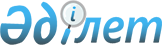 Об утверждении бюджета Сарыхобдинского сельского округа на 2022-2024 годыРешение Алгинского районного маслихата Актюбинской области от 29 декабря 2021 года № 131
      В соответствии с пунктом 2 статьи 9-1 Бюджетного кодекса Республики Казахстан, статьей 6 Закона Республики Казахстан "О местном государственном управлении и самоуправлении в Республике Казахстан" Алгинский районный маслихат РЕШИЛ:
      1. Утвердить бюджет Сарыхобдинского сельского округа на 2022-2024 годы согласно приложениям 1, 2 и 3, в том числе на 2022 год в следующих объемах:
      1) доходы – 32 204 тысяч тенге:
      налоговые поступления – 888 тысяч тенге;
      неналоговые поступление – 16 тысяч тенге;
      поступления от продажи основного капитала – 150 тысяч тенге;
      поступления трансфертов – 31 150 тысяч тенге;
      2) затраты – 32 373,3 тысяч тенге;
      3) чистое бюджетное кредитование – 0 тенге:
      бюджетные кредиты – 0 тенге;
      погашение бюджетных кредитов – 0 тенге;
      4) сальдо по операциям с финансовыми активами – 0 тенге:
      приобретение финансовых активов – 0 тенге;
      поступления от продажи финансовых активов государства – 0 тенге;
      5) дефицит (профицит) бюджета – - 169,3 тысяч тенге; 
      6) финансирование дефицита (использование профицита) бюджета – 169,3 тысяч тенге:
      поступление займов – 0 тенге;
      погашение займов – 0 тенге;
      используемые остатки бюджетных средств – 169,3 тысяч тенге.
      Сноска. Пункт 1 – в редакции решения Алгинского районного маслихата Актюбинской области от 30.11.2022 № 234 (вводится в действие с 01.01.2022).


      2. Учесть, что в доход бюджета сельского округа зачисляются:
      индивидуальный подоходный налог с доходов, не облагаемых у источника выплаты;
      налог на имущество физических лиц;
      земельный налог;
      налог на транспортные средства с юридических лиц;
      налог на транспортные средства с физических лиц;
      единый земельный налог;
      плата за пользование земельными участками;
      доходы от аренды имущества коммунальной собственности города районного значения, села, поселка, сельского округа;
      поступление от продажи земельных участков;
      плата за продажу права аренды земельных участков.
      3. Принять к сведению и руководству, что в соответствии со статьей 9 Закона Республики Казахстан "О республиканском бюджете на 2022 - 2024 годы" (далее – Закон) установлено:
      с 1 января 2022 года:
      1) минимальный размер заработной платы – 60 000 тенге;
      2) месячный расчетный показатель для исчисления пособий и иных социальных выплат, а также для применения штрафных санкций, налогов и других платежей в соответствии с законодательством Республики Казахстан – 3 063 тенге;
      3) величина прожиточного минимума для исчисления размеров базовых социальных выплат – 36 018 тенге.
      с 1 апреля 2022 года:
      1) месячный расчетный показатель для исчисления пособий и иных социальных выплат – 3 180 тенге;
      2) величина прожиточного минимума для исчисления размеров базовых социальных выплат – 37 389 тенге.
      Сноска. Пункт 3 – в редакции решения Алгинского районного маслихата Актюбинской области от 22.06.2022 № 187 (вводится в действие с 01.01.2022).


      4. Учесть в сельском бюджете на 2022 год субвенции, передаваемые из районного бюджета в сумме 29 750 тысяч тенге.
      5. Учесть поступление целевых текущих трансфертов из республиканского бюджета в бюджет сельского округа на 2022 год:
      1) на повышение заработной платы отдельных категорий гражданских служащих, работников организаций, содержащихся за счет средств государственного бюджета, работников казенных предприятий – 752 тысяч тенге.
      6. Настоящее решение вводится в действие с 1 января 2022 года. Бюджет Сарыхобдинского сельского округа на 2022 год
      Сноска. Приложение 1 – в редакции решения Алгинского районного маслихата Актюбинской области от 30.11.2022 № 234 (вводится в действие с 01.01.2022). Бюджет Сарыхобдинского сельского округа на 2023 год Бюджет Сарыхобдинского сельского округа на 2024 год
					© 2012. РГП на ПХВ «Институт законодательства и правовой информации Республики Казахстан» Министерства юстиции Республики Казахстан
				
      Секретарь Алгинского районного маслихата 

М. Тулеуов
Приложение 1 к решению Алгинского районного маслихата от 29 декабря 2021 года № 131
Категория
Категория
Категория
Категория
Сумма (тысяч тенге)
Класс
Класс
Класс
Сумма (тысяч тенге)
Подкласс
Подкласс
Сумма (тысяч тенге)
Наименование
Сумма (тысяч тенге)
1
2
3
4
5
I. Доходы
32 204
1
Налоговые поступления
888
01
Подоходный налог
50
2
Индивидуальный подоходный налог
50
04
Налоги на собственность
738
1
Налоги на имущество
8
3
Земельный налог
80
4
Налог на транспортные средства
600
5
Единый земельный налог
50
05
Внутренние налоги на товары, работы и услуги
100
3
Поступления за использование природных и других ресурсов
100
2
Неналоговые поступление
16
01
Доходы от государственной собственности
16
5
Доходы от аренды имущества, находящегося в государственной собственности
16
3
Поступления от продажи основного капитала
150
03
Продажа земли и нематериальных активов
150
1
Продажа земли
50
2
Продажа нематериальных активов
100
4
Поступления трансфертов
31 150
02
Трансферты из вышестоящих органов государственного управления
31 150
3
Трансферты из районного (города областного значения) бюджета
31 150
Функциональная группа
Функциональная группа
Функциональная группа
Функциональная группа
Функциональная группа
Сумма (тысяч тенге)
Функциональная подгруппа
Функциональная подгруппа
Функциональная подгруппа
Функциональная подгруппа
Сумма (тысяч тенге)
Администратор бюджетных программ
Администратор бюджетных программ
Администратор бюджетных программ
Сумма (тысяч тенге)
Программа
Программа
Сумма (тысяч тенге)
Наименование
Сумма (тысяч тенге)
1
2
3
4
5
6
II. Затраты
32 373,3
01
Государственные услуги общего характера
26 660,3
1
Представительные, исполнительные и другие органы, выполняющие общие функции государственного управления
26 660,3
124
Аппарат акима города районного значения, села, поселка, сельского округа
26 260,2
001
Услуги по обеспечению деятельности акима города районного значения, села, поселка, сельского округа
26 260,2
022
Капиталные расходы государственного органа
400
07
Жилищно-коммунальное хозяйство
4 213
3
Благоустройство населенных пунктов
4 213
124
Аппарат акима города районного значения, села, поселка, сельского округа
963
008
Освещение улиц внаселенных пунктах
963
009
Обеспечение санитарии населенных пунктов
1 250
011
Благоустройство и озеленение населенных пунктов
2 000
12
Транспорт и коммуникации
1 500
1
Автомобильный транспорт
1 500
124
Аппарат акима города районного значения, села, поселка, сельского округа
1 500
013
Обеспечение функционирования автомобильных дорог в городах районного значения, селах, поселках, сельских округах
0,1
15
Трансферты
0,1
1
Трансферты
0,1
124
Аппарат акима города районного значения, села, поселка, сельского округа
0,1
048
Возврат неиспользованных (недоиспользованных) целевых трансфертов
0,1
III.Чистое бюджетное кредитование
0
Бюджетные кредиты
0
Категория
Категория
Категория
Категория
Сумма (тысяч тенге)
Класс
Класс
Класс
Сумма (тысяч тенге)
Подкласс
Подкласс
Сумма (тысяч тенге)
Наименование
Сумма (тысяч тенге)
1
2
3
4
5
5
Погашение бюджетных кредитов
0
01
Погашение бюджетных кредитов
0
1
Погашение бюджетных кредитов, выданных из государственного бюджета
0
Функциональная группа
Функциональная группа
Функциональная группа
Функциональная группа
Функциональная группа
Сумма (тысяч тенге)
Функциональная подгруппа
Функциональная подгруппа
Функциональная подгруппа
Функциональная подгруппа
Сумма (тысяч тенге)
Администратор бюджетных программ
Администратор бюджетных программ
Администратор бюджетных программ
Сумма (тысяч тенге)
Программа
Программа
Сумма (тысяч тенге)
Наименование
Сумма (тысяч тенге)
1
2
3
4
5
6
IV. Сальдо по операциям с финансовыми активами
0
Приобретение финансовых активов
0
V. Дефицит (профицит) бюджета
-169,3
VI. Финансирование дефицита (использование профицита) бюджета
169,3
Категория
Категория
Категория
Категория
Сумма (тысяч тенге)
Класс
Класс
Класс
Сумма (тысяч тенге)
Подкласс
Подкласс
Сумма (тысяч тенге)
Наименование
Сумма (тысяч тенге)
1
2
3
4
5
7
Поступления займов
0
01
Внутренние государственные займы
0
2
Договоры займа
0
Функциональная группа
Функциональная группа
Функциональная группа
Функциональная группа
Функциональная группа
Сумма (тысяч тенге)
Функциональная подгруппа
Функциональная подгруппа
Функциональная подгруппа
Функциональная подгруппа
Сумма (тысяч тенге)
Администратор бюджетных программ
Администратор бюджетных программ
Администратор бюджетных программ
Сумма (тысяч тенге)
Программа
Программа
Сумма (тысяч тенге)
Наименование
Сумма (тысяч тенге)
1
2
3
4
5
6
16
Погашение займов
0
1
Погашение займов
0
Категория
Категория
Категория
Категория
Сумма (тысяч тенге)
Класс
Класс
Класс
Сумма (тысяч тенге)
Подкласс
Подкласс
Сумма (тысяч тенге)
Наименование
Сумма (тысяч тенге)
1
2
3
4
5
8
Используемые остатки бюджетных средств
169,3
01
Остатки бюджетных средств
169,3
1
Свободные остатки бюджетных средств
169,3Приложение 2 к решению Алгинского районного маслихата от 29 декабря 2021 года № 131
Категория
Категория
Категория
Категория
Сумма (тысяч тенге)
Класс
Класс
Класс
Сумма (тысяч тенге)
Подкласс
Подкласс
Сумма (тысяч тенге)
Наименование
Сумма (тысяч тенге)
1
2
3
4
5
I. Доходы
31 447
1
Налоговые поступления
1 390
01
Подоходный налог
400
2
Индивидуальный подоходный налог
400
04
Налоги на собственность
885
1
Налоги на имущество
9
3
Земельный налог
90
4
Налог на транспортные средства
700
5
Единый земельный налог
86
05
Внутренние налоги на товары, работы и услуги 
105
3
Поступления за использование природных и других ресурсов 
105
2
Неналоговые поступление 
17
01
Доходы от государственной собственности
17
5
Доходы от аренды имущества, находящегося в государственной собственности
17
3
Поступления от продажи основного капитала
162
03
Продажа земли и нематериальных активов
162
1
Продажа земли
52
2
Продажа нематериальных активов 
110
4
Поступления трансфертов
29 878
02
Трансферты из вышестоящих органов государственного управления
29 878
3
Трансферты из районного (города областного значения) бюджета
29 878
Функциональная группа
Функциональная группа
Функциональная группа
Функциональная группа
Функциональная группа
Сумма (тысяч тенге)
Функциональная подгруппа
Функциональная подгруппа
Функциональная подгруппа
Функциональная подгруппа
Сумма (тысяч тенге)
Администратор бюджетных программ
Администратор бюджетных программ
Администратор бюджетных программ
Сумма (тысяч тенге)
Программа
Программа
Сумма (тысяч тенге)
Наименование
Сумма (тысяч тенге)
1
2
3
4
5
6
II. Затраты
31 447
01
Государственные услуги общего характера
26 582
1
Представительные, исполнительные и другие органы, выполняющие общие функции государственного управления
26 582
124
Аппарат акима города районного значения, села, поселка, сельского округа
26 582
001
Услуги по обеспечению деятельности акима города районного значения, села, поселка, сельского округа
26 582
07
Жилищно-коммунальное хозяйство
3 365
3
Благоустройство населенных пунктов
3 365
124
Аппарат акима города районного значения, села, поселка, сельского округа
3 365
008
Освещение улиц в населенных пунктах
1 115
009
Обеспечение санитарии населенных пунктов
1 250
011
Благоустройство и озеленение населенных пунктов
1 000
12
Транспорт и коммуникации
1 500
1
Автомобильный транспорт
1 500
124
Аппарат акима города районного значения, села, поселка, сельского округа
1 500
013
Обеспечение функционирования автомобильных дорог в городах районного значения, селах, поселках, сельских округах
1 500
III.Чистое бюджетное кредитование
0
Бюджетные кредиты
0
Категория
Категория
Категория
Категория
Сумма (тысяч тенге)
Класс
Класс
Класс
Сумма (тысяч тенге)
Подкласс
Подкласс
Сумма (тысяч тенге)
Наименование
Сумма (тысяч тенге)
1
2
3
4
5
5
Погашение бюджетных кредитов
0
01
Погашение бюджетных кредитов
0
1
Погашение бюджетных кредитов, выданных из государственного бюджета
0
Функциональная группа
Функциональная группа
Функциональная группа
Функциональная группа
Функциональная группа
Сумма (тысяч тенге)
Функциональная подгруппа
Функциональная подгруппа
Функциональная подгруппа
Функциональная подгруппа
Сумма (тысяч тенге)
Администратор бюджетных программ
Администратор бюджетных программ
Администратор бюджетных программ
Сумма (тысяч тенге)
Программа
Программа
Сумма (тысяч тенге)
Наименование
Сумма (тысяч тенге)
1
2
3
4
5
6
IV. Сальдо по операциям с финансовыми активами
0
Приобретение финансовых активов
0
V. Дефицит (профицит) бюджета
0
VI. Финансирование дефицита (использование профицита) бюджета
0
Категория
Категория
Категория
Категория
Сумма (тысяч тенге)
Класс
Класс
Класс
Сумма (тысяч тенге)
Подкласс
Подкласс
Сумма (тысяч тенге)
Наименование
Сумма (тысяч тенге)
1
2
3
4
5
7
Поступления займов
0
01
Внутренние государственные займы
0
2
Договоры займа
0
Функциональная группа
Функциональная группа
Функциональная группа
Функциональная группа
Функциональная группа
Сумма (тысяч тенге)
Функциональная подгруппа
Функциональная подгруппа
Функциональная подгруппа
Функциональная подгруппа
Сумма (тысяч тенге)
Администратор бюджетных программ
Администратор бюджетных программ
Администратор бюджетных программ
Сумма (тысяч тенге)
Программа
Программа
Сумма (тысяч тенге)
Наименование
Сумма (тысяч тенге)
1
2
3
4
5
6
16
Погашение займов
0
1
Погашение займов
0
Категория
Категория
Категория
Категория
Сумма (тысяч тенге)
Класс
Класс
Класс
Сумма (тысяч тенге)
Подкласс
Подкласс
Сумма (тысяч тенге)
Наименование
Сумма (тысяч тенге)
1
2
3
4
5
8
Используемые остатки бюджетных средств
0
01
Остатки бюджетных средств
0
1
Свободные остатки бюджетных средств
0Приложение 3 к решению Алгинского районного маслихата от 29 декабря 2021 года № 131
Категория
Категория
Категория
Категория
Сумма (тысяч тенге)
Класс
Класс
Класс
Сумма (тысяч тенге)
Подкласс
Подкласс
Сумма (тысяч тенге)
Наименование
Сумма (тысяч тенге)
1
2
3
4
5
I. Доходы
31 447
1
Налоговые поступления
1 940
01
Подоходный налог
800
2
Индивидуальный подоходный налог
800
04
Налоги на собственность
1 030
1
Налоги на имущество
10
3
Земельный налог
100
4
Налог на транспортные средства
800
5
Единый земельный налог
120
05
Внутренние налоги на товары, работы и услуги 
110
3
Поступления за использование природных и других ресурсов 
110
2
Неналоговые поступление 
18
01
Доходы от государственной собственности
18
5
Доходы от аренды имущества, находящегося в государственной собственности
18
3
Поступления от продажи основного капитала
167
03
Продажа земли и нематериальных активов
167
1
Продажа земли
55
2
Продажа нематериальных активов
112
4
Поступления трансфертов
29 322
02
Трансферты из вышестоящих органов государственного управления
29 322
3
Трансферты из районного (города областного значения) бюджета
29 322
Функциональная группа
Функциональная группа
Функциональная группа
Функциональная группа
Функциональная группа
Сумма (тысяч тенге)
Функциональная подгруппа
Функциональная подгруппа
Функциональная подгруппа
Функциональная подгруппа
Сумма (тысяч тенге)
Администратор бюджетных программ
Администратор бюджетных программ
Администратор бюджетных программ
Сумма (тысяч тенге)
Программа
Программа
Сумма (тысяч тенге)
Наименование
Сумма (тысяч тенге)
1
2
3
4
5
6
II. Затраты
31 447
01
Государственные услуги общего характера
26 582
1
Представительные, исполнительные и другие органы, выполняющие общие функции государственного управления
26 582
124
Аппарат акима города районного значения, села, поселка, сельского округа
26 582
001
Услуги по обеспечению деятельности акима города районного значения, села, поселка, сельского округа
26 582
07
Жилищно-коммунальное хозяйство
3 365
3
Благоустройство населенных пунктов
3 365
124
Аппарат акима города районного значения, села, поселка, сельского округа
3 365
008
Освещение улиц в населенных пунктах
1 115
009
Обеспечение санитарии населенных пунктов
1 250
011
Благоустройство и озеленение населенных пунктов
1 000
12
Транспорт и коммуникации
1 500
1
Автомобильный транспорт
1 500
124
Аппарат акима города районного значения, села, поселка, сельского округа
1 500
013
Обеспечение функционирования автомобильных дорог в городах районного значения, селах, поселках, сельских округах
1 500
III.Чистое бюджетное кредитование
0
Бюджетные кредиты
0
Категория
Категория
Категория
Категория
Сумма (тысяч тенге)
Класс
Класс
Класс
Сумма (тысяч тенге)
Подкласс
Подкласс
Сумма (тысяч тенге)
Наименование
Сумма (тысяч тенге)
1
2
3
4
5
5
Погашение бюджетных кредитов
0
01
Погашение бюджетных кредитов
0
1
Погашение бюджетных кредитов, выданных из государственного бюджета
0
Функциональная группа
Функциональная группа
Функциональная группа
Функциональная группа
Функциональная группа
Сумма (тысяч тенге)
Функциональная подгруппа
Функциональная подгруппа
Функциональная подгруппа
Функциональная подгруппа
Сумма (тысяч тенге)
Администратор бюджетных программ
Администратор бюджетных программ
Администратор бюджетных программ
Сумма (тысяч тенге)
Программа
Программа
Сумма (тысяч тенге)
Наименование
Сумма (тысяч тенге)
1
2
3
4
5
6
IV. Сальдо по операциям с финансовыми активами
0
Приобретение финансовых активов
0
V. Дефицит (профицит) бюджета
0
VI. Финансирование дефицита (использование профицита) бюджета
0
Категория
Категория
Категория
Категория
Сумма (тысяч тенге)
Класс
Класс
Класс
Сумма (тысяч тенге)
Подкласс
Подкласс
Сумма (тысяч тенге)
Наименование
Сумма (тысяч тенге)
1
2
3
4
5
7
Поступления займов
0
01
Внутренние государственные займы
0
2
Договоры займа
0
Функциональная группа
Функциональная группа
Функциональная группа
Функциональная группа
Функциональная группа
Сумма (тысяч тенге)
Функциональная подгруппа
Функциональная подгруппа
Функциональная подгруппа
Функциональная подгруппа
Сумма (тысяч тенге)
Администратор бюджетных программ
Администратор бюджетных программ
Администратор бюджетных программ
Сумма (тысяч тенге)
Программа
Программа
Сумма (тысяч тенге)
Наименование
Сумма (тысяч тенге)
1
2
3
4
5
6
16
Погашение займов
0
1
Погашение займов
0
Категория
Категория
Категория
Категория
Сумма (тысяч тенге)
Класс
Класс
Класс
Сумма (тысяч тенге)
Подкласс
Подкласс
Сумма (тысяч тенге)
Наименование
Сумма (тысяч тенге)
1
2
3
4
5
8
Используемые остатки бюджетных средств
0
01
Остатки бюджетных средств
0
1
Свободные остатки бюджетных средств
0